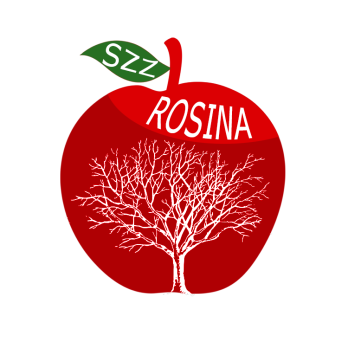 Ďakovný list